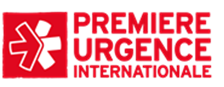 VENUE:	PUI office (Doctors’ Quarter – Old GRA) – in front of Intersos OfficeDATE AND TIME: 	Friday 19th of May,10:00am AGENDA:	Review and updateMapping of partners in Bolori II ward and their activitiesFood securityNutritionSensitizationPlanned activities for the next few months Food securityNutritionSensitizationOverlapping and Remaining gapsDiscussion on the direction to be given to the Bolori II mini-coordination working group (go further than food security…)A.O.BAGENDAMINI-COORDINATION MEETINGBOLORI II WARD